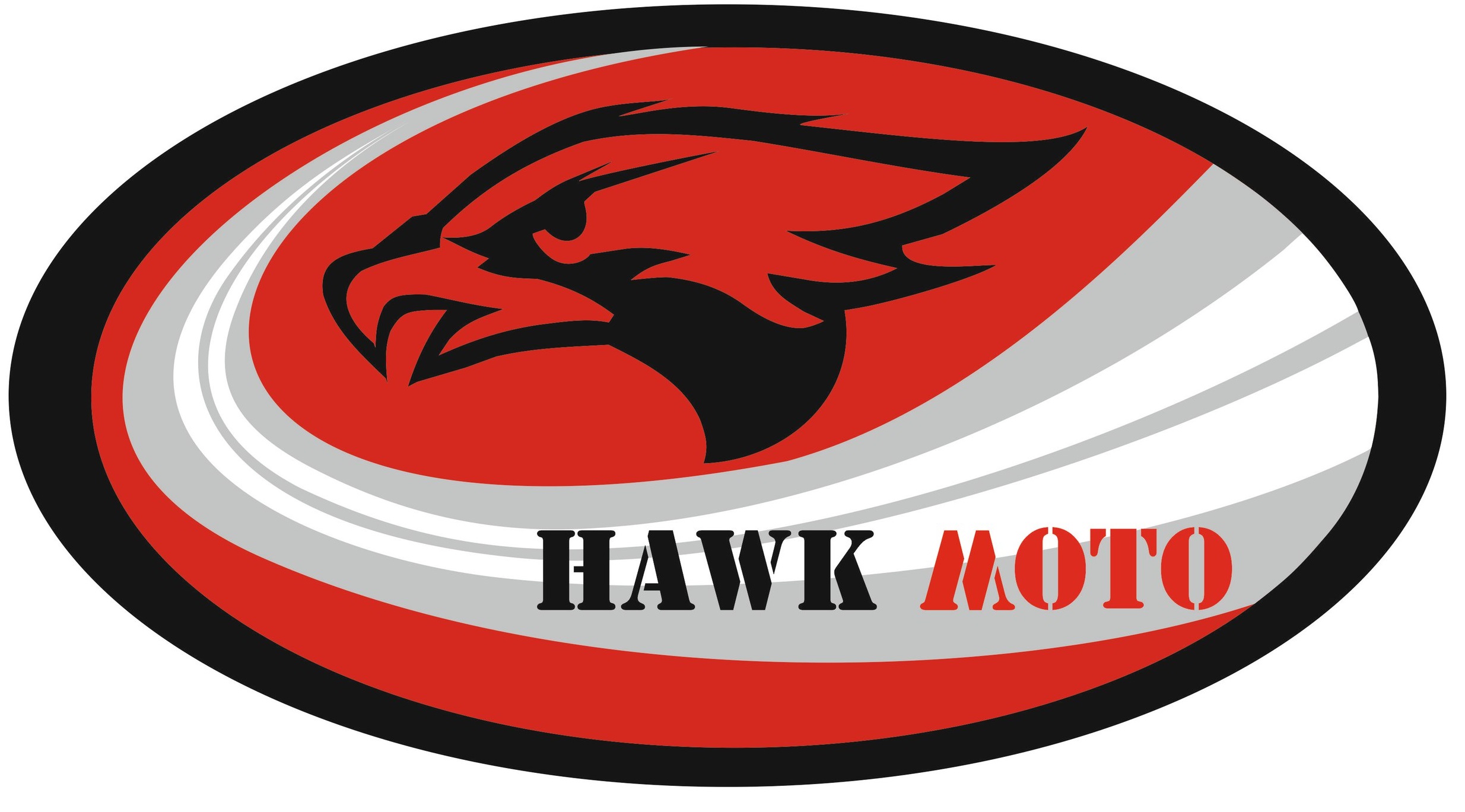 АНКЕТАКАНДИДАТА В ДИЛЕРЫ«HAWK MOTO»Уважаемый кандидат в Дилеры компании «HAWK MOTO», все графы анкеты обязательны для заполнения.Анкеты принимаются по адресу:  info@hawk-moto.comПолное наименование компанииРеквизиты компании,юридический адресФИО директораВ каком году основана Ваша фирмаУкажите, какие категории товаров Вы продаетеОбщая торговая площадьФорма собственности торгового помещенияС какими компаниями вы сотрудничаете в данный моментПримерное количество, потенциальных потребителей мотоэкипировки в Вашем регионеБюджет, который вы готовы выделить на рекламу для продвижения товараФИО контактного лицаНомер телефона (рабочий, сотовый)